Результаты опроса  педагогического составапо специальности «Эксплуатация беспилотных летательных аппаратов»2022 г.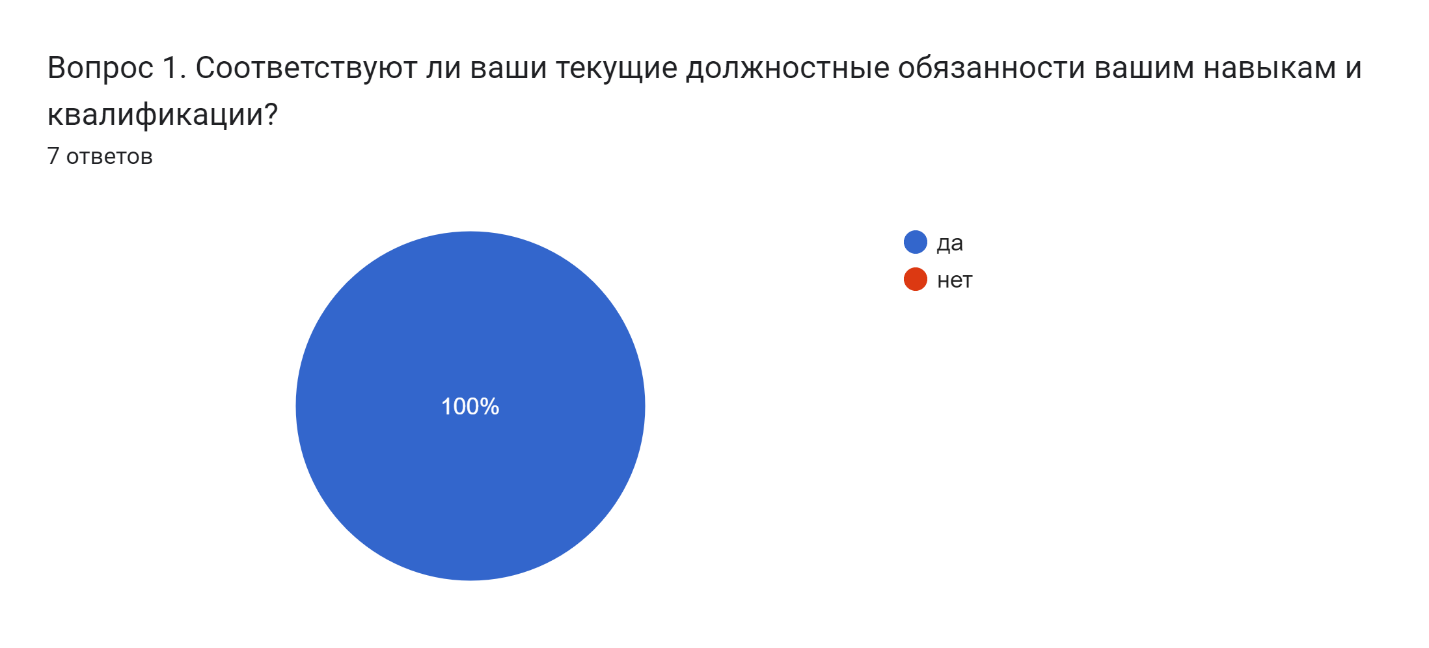 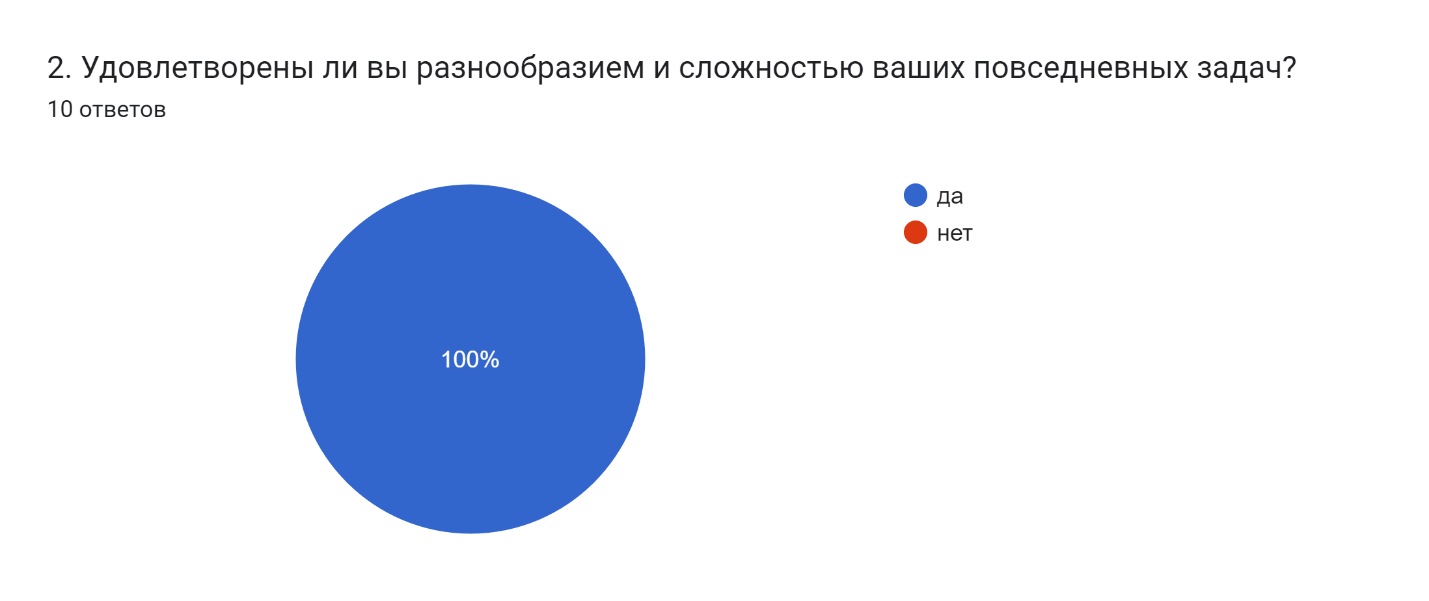 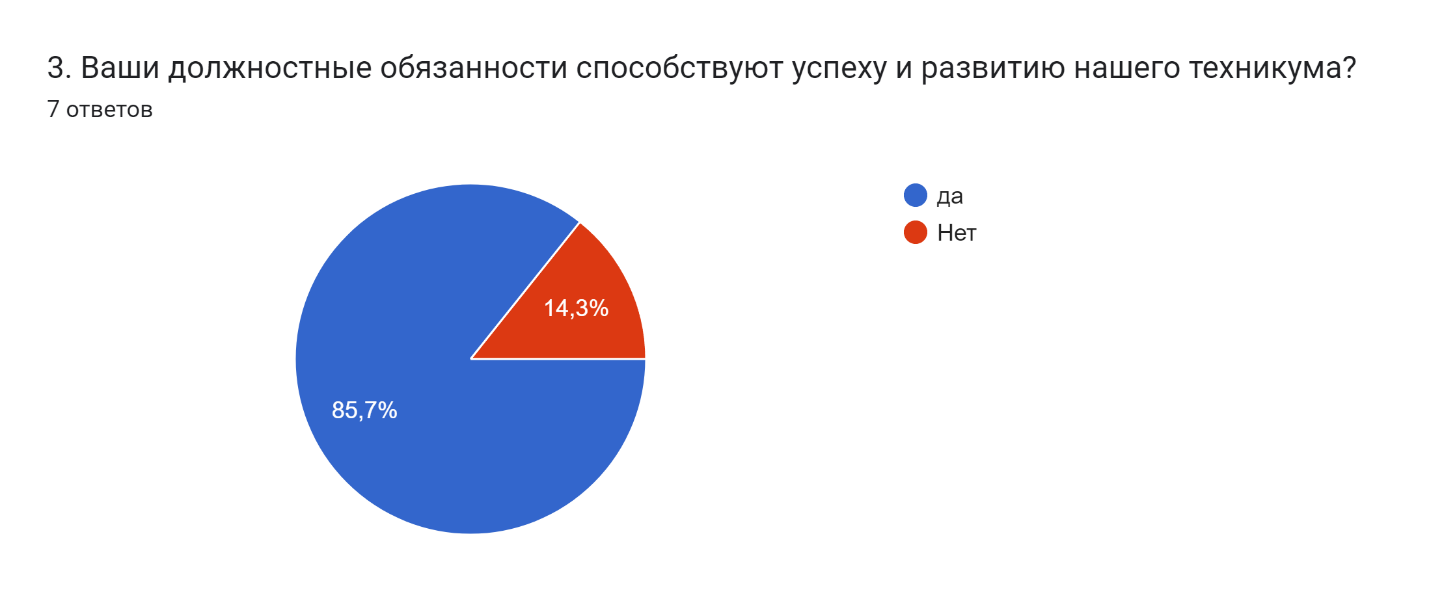 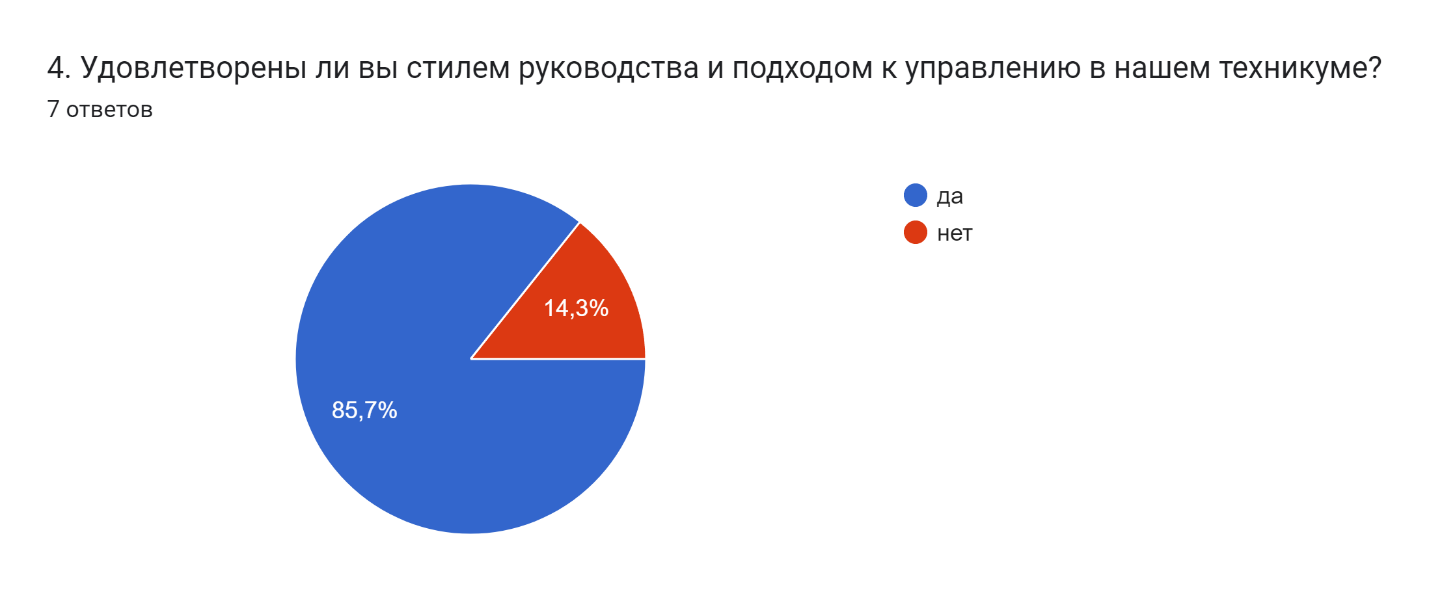 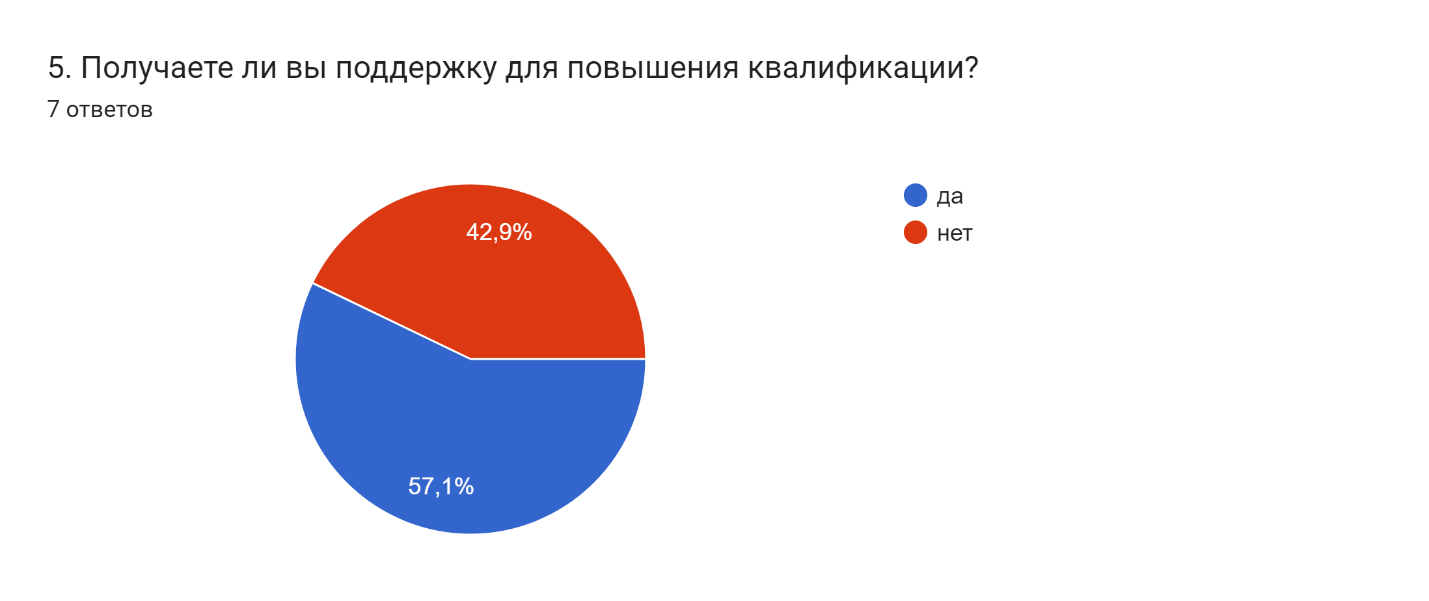 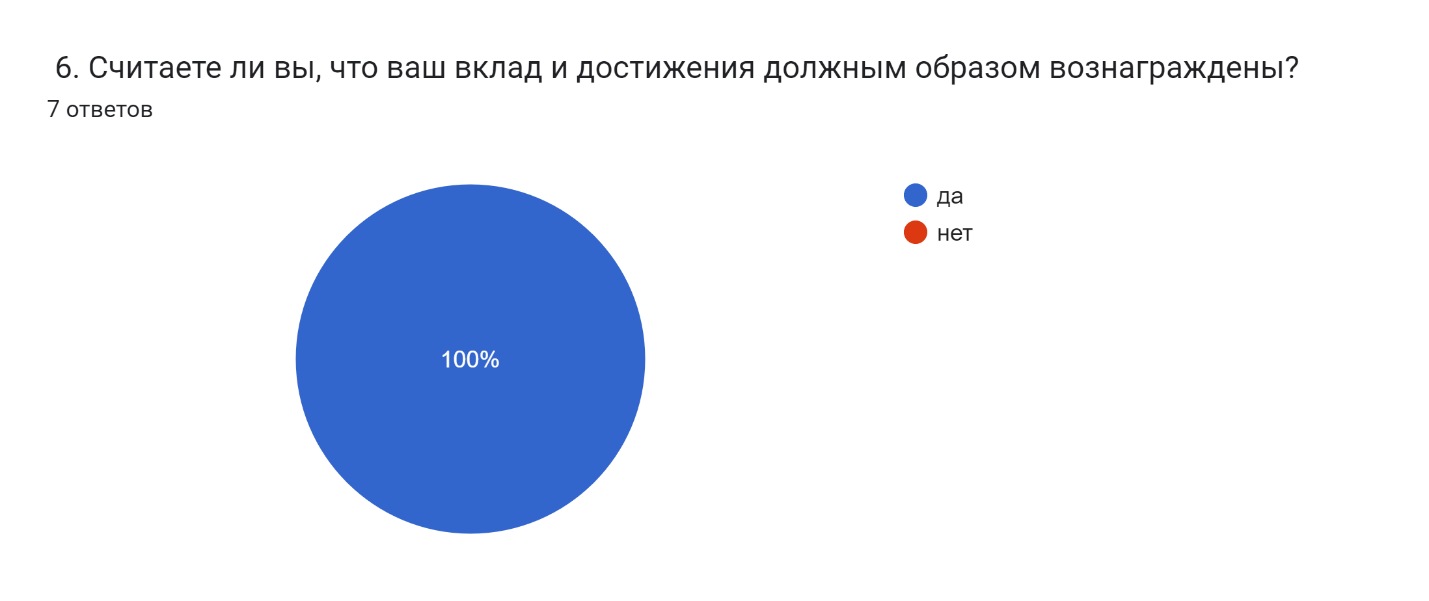 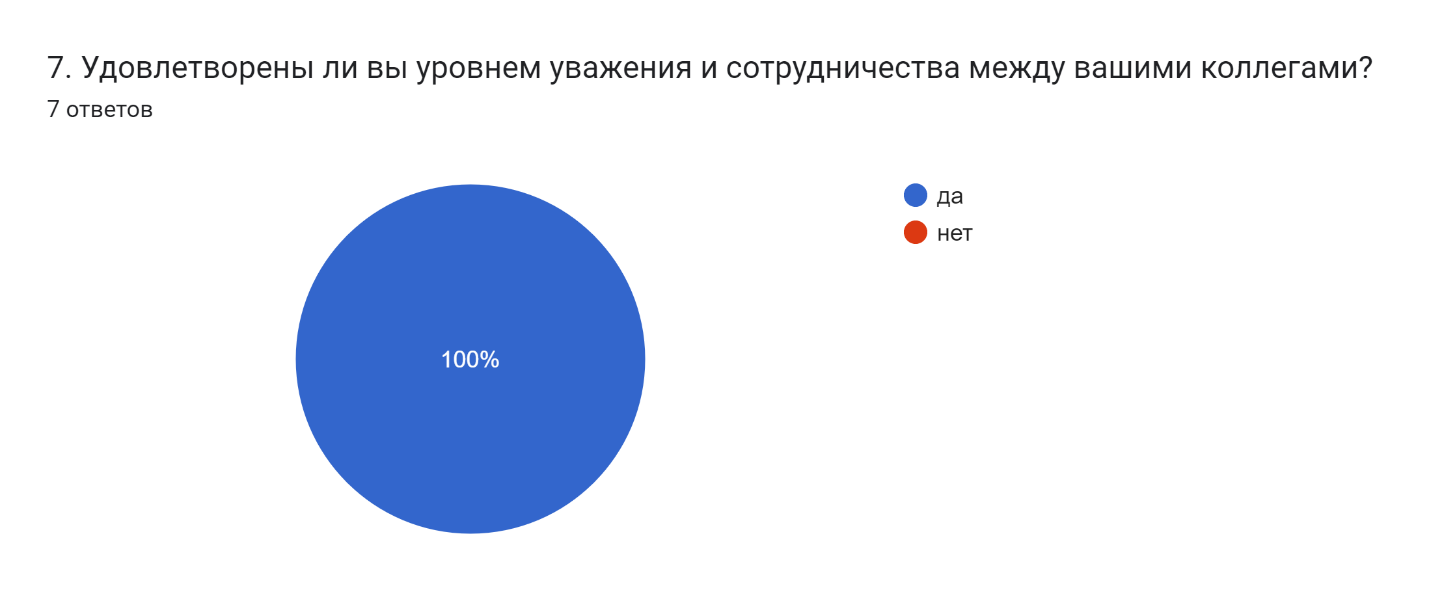 